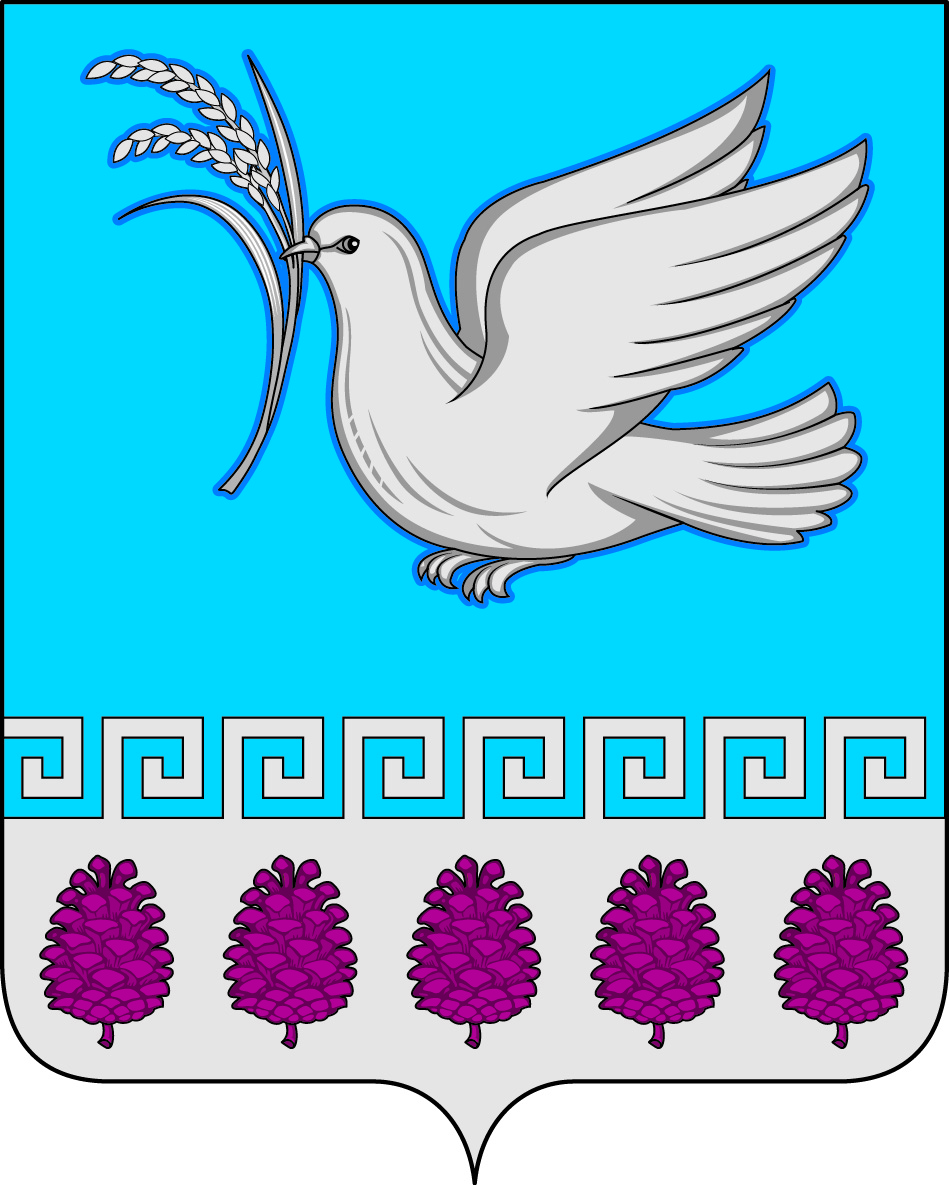 администрация мерчанского сельского поселения крымского районаПОСТАНОВЛЕНИЕОб организации работы в администрации Мерчанского сельского поселения         Крымского района с сообщениями в социальных сетях информационно-телекоммуникационной сети «Интернет»В соответствии со статьей 5 Закона Краснодарского края от 16 июля 2010 года № 2000-КЗ «Об обеспечении доступа к информации о деятельности государственных органов Краснодарского края, органов местного самоуправления в Краснодарском крае», постановлением главы администрации (губернатора) Краснодарского края от 20 августа 2020 года № 478 «Об организации работы в исполнительных органах государственной власти Краснодарского края с сообщениями в социальных сетях информационно -телекоммуникационной сети «Интернет», в целях совершенствования взаимодействия с населением, организации работы и обеспечения открытости информации о деятельности администрации Мерчанского сельского поселения Крымского района, п о с т а н о в л я ю:1. Утвердить Порядок организации работы с сообщениями в социальных сетях, затрагивающими вопросы деятельности администрации Мерчанского сельского поселения Крымского района (приложение № 1).2. Утвердить Порядок организации работы по созданию и ведению официальных страниц администрации Мерчанского сельского поселения Крымского района  в социальных сетях информационно-телекоммуникационной сети «Интернет»  (приложение № 2).3. Ведущему специалисту администрации Мерчанского сельского поселения Крымского района (Абрамовой) настоящее постановление обнародовать путём размещения на информационных стендах, расположенных на территории сельского поселения, а также разместить на официальном сайте администрации Мерчанского сельского поселения Крымского района в информационно-телекоммуникационной сети Интернет.4. Постановление вступает в силу после официального обнародования. Глава Мерчанского сельского поселения Крымского района                                                           Е.В. ПрокопенкоПОРЯДОКорганизации работы с сообщениями в социальных сетях, затрагивающими вопросы администрации Мерчанского сельского поселения Крымского района1. Порядок организации работы с сообщениями в социальных сетях, затрагивающими вопросы деятельности администрации Мерчанского  сельского поселения Крымского района (далее - Порядок), определяет сроки и последовательность действий администрации Мерчанского  сельского поселения Крымского района по работе с сообщениями в социальных сетях, затрагивающими вопросы деятельности администрации Мерчанского  сельского поселения Крымского района, размещенными в социальных сетях информационно-телекоммуникационной сети «Интернет» (далее - сообщения в социальных сетях) и размещению информации на сообщения в социальных сетях их авторам (далее - ответ).2. К сообщениям в социальных сетях относятся:1) сообщения, опубликованные пользователем в социальных сетях «Одноклассники», «ВКонтакте», затрагивающие вопросы деятельности администрации Мерчанского  сельского поселения Крымского района и выявленные посредством специализированного программного обеспечения (далее - инциденты);2) инциденты, которые носят социально и общественно значимый характер, требующие оперативного решения (далее - инциденты повышенной важности);3) сообщения, опубликованные пользователем в социальных сетях, выявленные администрации Мерчанского  сельского поселения Крымского района и затрагивающие вопросы ее деятельности (далее - публикации в социальных сетях).3. При организации работы с сообщениями в социальных сетях не применяются положения Федерального закона от 2 мая 2006 года № 59-ФЗ «О порядке рассмотрения обращений граждан Российской Федерации» (далее - Закон № 59-ФЗ). Сообщение в социальных сетях не является обращением гражданина, определенным в соответствии с Законом № 59-ФЗ.4. Координацию работы администрации Мерчанского  сельского поселения Крымского района с инцидентами, инцидентами повышенной важности, публикациями в социальных сетях, затрагивающих вопросы деятельности администрации Мерчанского  сельского поселения Крымского района осуществляет специалист 2 категории администрации Мерчанского  сельского поселения» (далее - ответственное лицо).5. Ответственное лицо организовывает работу по выявлению публикаций в социальных сетях, устанавливает порядок их рассмотрения и размещения ответов с учетом положений пунктов 7,16 и 18 настоящего Порядка.6. В целях организации работы с сообщениями в социальных сетях ответственное учреждение определяет должностное лицо, ответственное за организацию работы с сообщениями в социальных сетях, а администрация Мерчанского  сельского поселения Крымского района определяет муниципальных служащих (далее - Соисполнитель), осуществляющих обработку и размещение ответов на сообщения в социальных сетях, с учетом возможности исполнения должностных обязанностей исполнителей по работе с сообщениями в социальных сетях в период их временного отсутствия (в связи с болезнью, отпуском, командировкой, учёбой или иными причинами).7. Подготовка и размещение ответа на сообщение в социальных сетях осуществляется не позднее 8 рабочих часов с момента его выявления.8. Направление инцидентов, требующих реагирования, специалистам  администрации Мерчанского  сельского поселения Крымского района, к полномочиям которых отнесено решение вопросов, содержащихся в инцидентах, согласование запросов (уточнений) авторам инцидентов и ответов (промежуточных ответов) на инциденты осуществляет сотрудник ответственного учреждения (далее - Исполнитель).9. Исполнитель определяет инциденты и в течение 30 минут направляет их специалистам администрации, к полномочиям которых отнесено решение вопросов, содержащихся в инциденте, для подготовки проекта ответа.10. В случае если, решение поставленных в инциденте вопросов не относится к компетенции Соисполнителя, то в течение 30 минут Соисполнитель возвращает инцидент Исполнителю.11. В случае, если решение вопроса, содержащегося в инциденте, относится к полномочиям Соисполнителя, то Соисполнитель подготавливает проект ответа (промежуточного ответа) на инцидент в срок не превышающий 4 часов с момента поступления сообщения Соисполнителю и направляет его на согласование Исполнителю.Промежуточный ответ подготавливается в случае невозможности решения вопроса, содержащегося в инциденте, в течение срока, установленного пунктом 7 настоящего Порядка.12. Исполнитель в течение 30 минут с момента поступления проекта ответа на инцидент или запроса (уточнения) согласовывает его либо направляет на доработку Соисполнителю с указанием причин отказа в согласовании. Причинами отказа в согласовании Исполнителем проекта ответа (промежуточного ответа) или запроса (уточнения) являются:его несоответствие сути вопроса, содержащегося в инциденте;его несоответствие условиям, предусмотренным пунктом 16 настоящего Порядка;наличие орфографических и пунктуационных ошибок.13. Направленный на доработку проект ответа на инцидент должен быть доработан Соисполнителем и направлен на повторное согласование Исполнителю в течение 1 часа после поступления проекта ответа на инцидент на доработку.14. Согласованный Исполнителем ответ на инцидент в течение 30 минут размещается Исполнителем в социальной сети, в которой был размещен инцидент.15. Подготовка и размещение ответа на инцидент повышенной важности осуществляется не позднее 4 рабочих часов с момента его выявления. В этом случае сроки, установленные в пунктах 9-14 настоящего Порядка, сокращаются в 2 раза.16. В случае, если автору инцидента дается промежуточный ответ на инцидент, то срок, необходимый для направления окончательного проекта ответа автору инцидента, должен составлять не более 7 рабочих дней со дня направления промежуточного ответа.17. В случае если инцидент содержит вопросы, решение которых входит в полномочия нескольких Соисполнителей:Исполнитель в течение 30 минут рабочего времени с момента выявления инцидента одновременно направляет его всем Соисполнителям с целью подготовки информации для сводного ответа;срок подготовки и направления Соисполнителями информации для подготовки сводного проекта ответа составляет не более 2 часов рабочего времени с момента направления Соисполнителю инцидента;Исполнитель сводит информацию, поступившую от всех Соисполнителей в ответ на инцидент. Согласование и размещение сводного ответа на инцидент осуществляется в соответствии с пунктами 12-14 настоящего Порядка с учетом срока, установленного пунктом 7 настоящего Порядка.18. Ответ на сообщение в социальных сетях должен соответствовать формату общения в социальной сети и содержать информацию по существу заданного вопроса (с приложением подтверждающих фото- или видеоматериалов при их наличии).19. На сообщения в социальных сетях, в которых содержатся сведения о намерениях причинить вред другому лицу, нецензурные либо оскорбительные выражения, угрозы жизни, здоровью и имуществу должностного лица администрации Мерчанского  сельского поселения Крымского района, а также членам его семьи, ответ не дается.20. Ответственность за достоверность и полноту информации, содержащейся в проекте ответа, а также за соблюдение сроков ее предоставления Исполнителю, возлагается на Соисполнителя.Порядок организации работы по созданию и ведению официальных страниц  администрации Мерчанского сельского поселения Крымского района в социальных сетях информационно-телекоммуникационной сети «Интернет»1. Порядок организации работы по созданию и ведению официальных страниц в социальных сетях администрации Мерчанского  сельского поселения Крымского района (далее - Порядок) определяет правила создания и ведения официальных страниц администрации Мерчанского  сельского поселения Крымского района в социальных сетях «Одноклассники», «ВКонтакте»,   (далее соответственно - официальные страницы).2. Администрация Мерчанского  сельского поселения Крымского района (далее - администрация) в лице Мерчанского администрации Мерчанского  сельского поселения» (далее - ответственное лицо):1) самостоятельно создает официальные страницы администрации в социальных сетях с привязкой к служебным номерам телефонов муниципальных служащих, ответственных за ведение аккаунтов, социальных сетей администрации;2) предоставляет право доступа к созданным официальным страницам (логины и пароли, номера телефонов, на которые зарегистрированы  официальные страницы) администрации муниципального образования Крымский район;3) ведет созданные ими в социальных сетях официальные страницы с целью размещения публикаций в социальных сетях о деятельности администрации.3. Ведение официальных страниц в социальных сетях осуществляется в соответствии с государственной региональной информационной политикой в сфере обеспечения доступа населения к информации о деятельности администрации муниципального образования Крымский район.4. В официальных страницах администрации в социальных сетях рекомендуется размещать не менее 5 публикаций в неделю о деятельности главы и администрации Мерчанского  сельского поселения Крымского района.5. При ведении официальных страниц используются тексты, фотографии, инфографика, видео, трансляции прямых эфиров, опросы, иные материалы и форматы с учетом полномочий администрации Мерчанского  сельского поселения Крымского района и специфики каждой социальной сети.6. Официальные страницы должны иметь единое текстовое описание и дизайнерское оформление. При ведении официальных страниц рекомендуется применять в том числе возможности социальных сетей (приложения, виджеты, динамичные обложки и другое).7. При написании текстов публикаций необходимо использовать стиль, характерный для общения в социальных сетях (письменная разговорная речь). Не рекомендуется публиковать информацию в формате пресс-релизов, использовать канцеляризмы.8. Ответственное лицо в созданных им официальных страницах самостоятельно модерирует комментарии и сообщения пользователей социальных сетей. Удалению подлежат комментарии и сообщения пользователей, нарушающие требования нормативных правовых актов Российской Федерации и Краснодарского края. Также подлежат удалению комментарии, содержащие спам-рассылки, оскорбления и нецензурные выражения. При этом пользователи, допустившие такие комментарии и сообщения, могут быть занесены в «черный список» или его аналог в порядке, определённом правилами использования соответствующей социальной сети.9. Созданные официальные страницы администрации Мерчанского  сельского поселения Крымского района рекомендуется подписывать на официальные страницы  губернатора Краснодарского края и главы муниципального образования Крымский район.10. Специалистам администрации Мерчанского  сельского поселения Крымского района рекомендуется:1) подписаться на официальные страницы главы Мерчанского  сельского поселения Крымского района и администрации Мерчанского  сельского поселения Крымского района;2) в рамках компетенции отвечать (давать пояснения) на вопросы пользователей социальных сетей в официальных страницах главы Мерчанского  сельского поселения Крымского района и администрации Мерчанского  сельского поселения Крымского района.от 16.12.2022	                                                                                         № 153                        село МерчанскоеПРИЛОЖЕНИЕ № 1к постановлению администрацииМерчанского сельского поселения Крымского районаот 16.12.2022 года № 153ПРИЛОЖЕНИЕ № 2к постановлению администрацииМерчанского сельского поселения Крымского районаот 16.12.2022 года № 153